Консультация для педагогов: «Использование ИКТ в повседневной работе воспитателя». В начале моей консультации хотелось бы дать формулировку, что такое гаджет, потому что мы сегодня поговорим о современных гаджетах, и насколько они облегчают и упрощают нам и нашим деткам жизнь. 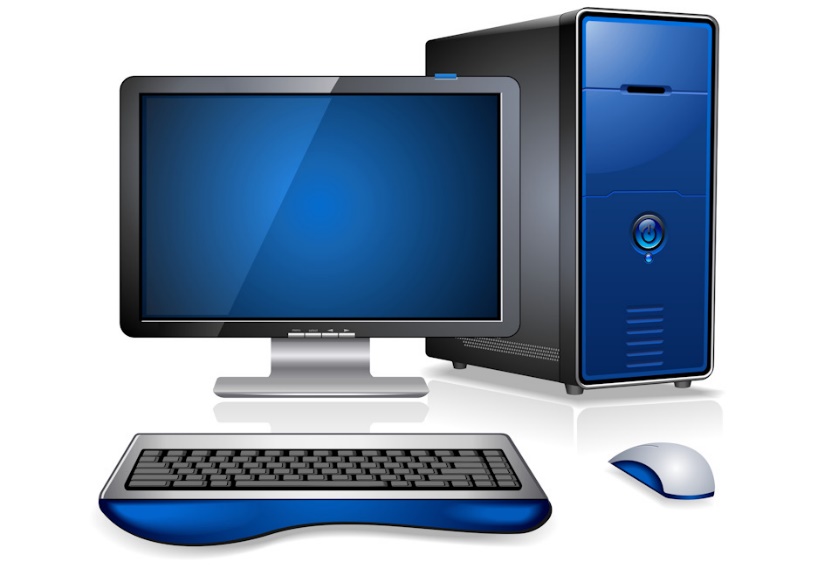 Гаджет - небольшое устройство, предназначенное для облегчения и усовершенствования жизни человека. Но так ли это на самом деле? Действительно ли гаджеты совершенствуют нашу жизнь? Но для того, чтобы справедливо оценить влияние гаджетов, давайте рассмотрим все стороны. ПК, ноутбуки, планшеты и смартфоны хороши тем, что дают доступ к информации в Интернете и позволяют использовать различные программы. Происходит это с помощью специальных обучающих программ и игр, использующих зрительные образы и активные формы работы самого ребенка. Очень хороши игры, в которых ребенку предлагается проблемная ситуация и требуется найти ее разрешение, анализируя исходные данные, занимаясь поисковой и исследовательской активностью. Например, это могут быть игры с построением букв из линий, соотнесением понятий с изображениями и т.д. Такие программы знакомят детей с понятиями цвета и формы, развивают внимательность, тренируют память. Существуют компьютерные игры и приложения, которые помогают в игровой форме развить у детей память, внимание, логическое мышление и могут научить считать или узнавать буквы. В интернете можно найти много познавательных мультфильмов на самые разные темы и для разных возрастов.Так же можно совершать во время ознакомительных бесед виртуальные экскурсии по городам и селам, потому что ребенок должен знать свой родной край. К нам в группу папа одной девочки принес неисправный компьютер, и я подумала, почему бы его не использовать для сюжетно-ролевых игр, так как в современном мире в каждой профессии используют компьютер. Кнопки, джойстики, татчскрины развивают мелкую моторику и логическое мышление. Пользуясь устройством, малыш учится анализировать и сосредотачивать внимание, тренирует зрительное и слуховое восприятие.В режимных моментах я часто обращаюсь за помощью к ноутбуку или телефона, включая различную видео и аудио запись. Применяю в театрализованной деятельности, для проведений пальчиковых игр, для физ. минуток и физической активности (бегать, прыгать, лазать и тому подобное), ведь под соответствующую песенку может происходить повышение творческих сил и активности.Чем больше впечатлений и эмоций получит ребенок от взаимодействия с реальностью, тем более привлекательной она для него будет. Ведь нормальное интеллектуальное и личностное развитие ребенка может происходить только хорошими эмоциями - в контакте друг с другом.Преимущество Интернета перед библиотекой - мгновенное поступление новой информации. Можно найти книгу, которой нет в моей библиотеке или в методкабинете. А возможность зафиксировать определенный момент! Сфотографировать или снять на камеру занятие или интересные моменты на прогулке. Сейчас все современные гаджеты снабжены встроенной фотокамерой. На самом деле это очень удобно.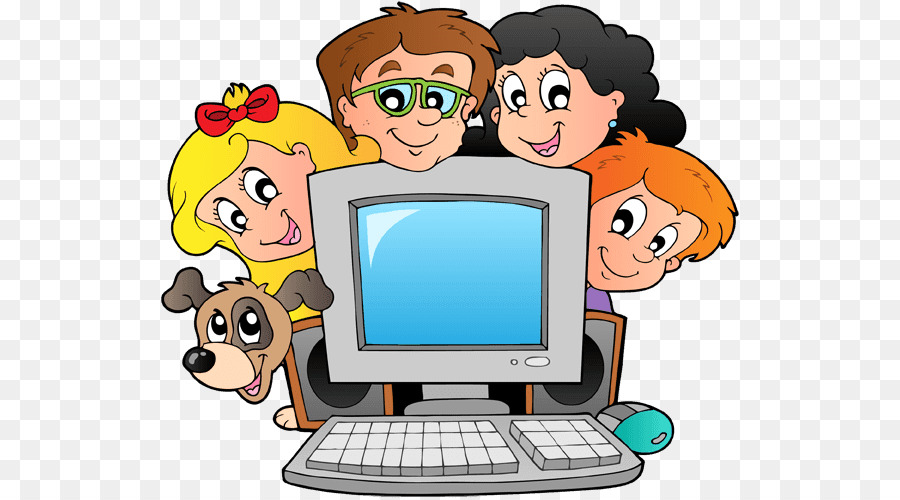 Хотя гаджеты способствуют развитию ребёнка, стоит сказать и об обратной стороне медали. Когда ребёнок активно осваивает мир предметов и действий с ними, необходимо подключать все каналы восприятия организма для их гармоничного развития. Так, чтобы понять, что такое мячик, кубик, книжка или цветочек маленькому ребенку совершенно недостаточно просто увидеть его на экране – для получения реального представления о любом предмете его важно потрогать, иметь возможность манипулировать им по своему представлению, а некоторым даже попробовать на вкус. В реальной жизни ребёнок имеет возможность придумывать и фантазировать, то есть во всю силу использовать возможности своего воображения. Он может лепить из пластилина, раскрашивать, сочинять сказки, строить замки и многое другое. Конечно, в их использовании можно найти не только минусы, но и плюсы.В заключении, хотелось бы отметить еще для чего удобны современные гаджеты: смартфон и компьютер. Связь воспитателя с родителями. Очень хороши специальные блоги и группы в социальных сетях, создаваемые для родителей определенной группы. Здесь все вместе могут обмениваться информацией и новостями, дискутировать по спорным вопросам, обсуждать проблемы группы.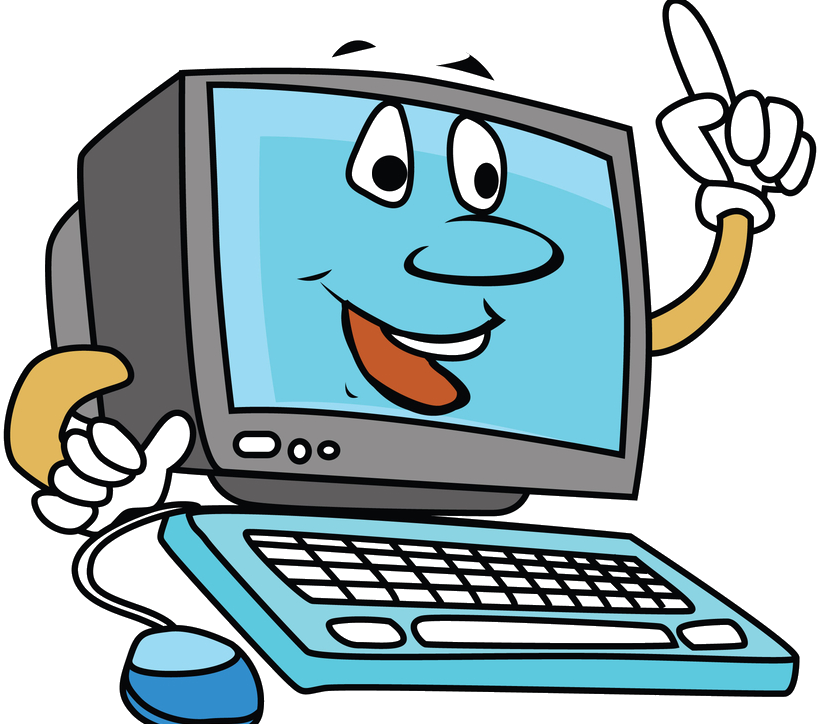 